102年15歲以上現住人口數按性別及教育程度統計表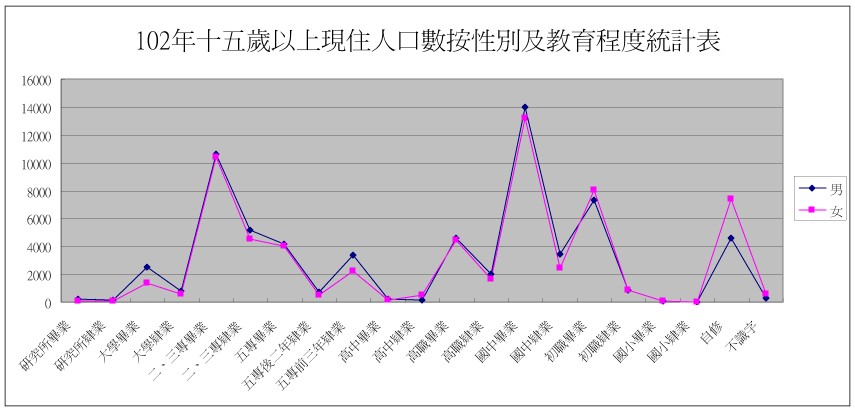 